Name ________________________________________ Period _________Problem of the WeekApril 23-27Directions:  Complete the following word problem by showing ALL your work and answering in a complete sentence.  Remember the non-negotiables when answering.Sentence:______________________________________________________________________________________________________________________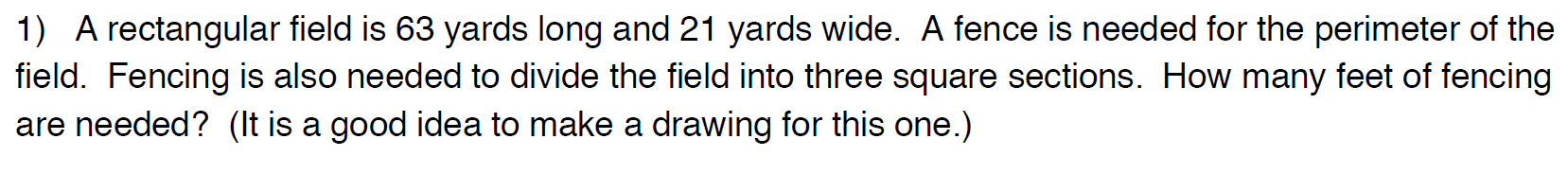 